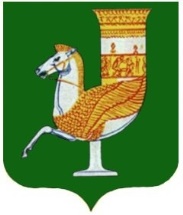 П  О  С  Т  А  Н  О  В  Л  Е  Н  И  Е   АДМИНИСТРАЦИИ   МУНИЦИПАЛЬНОГО  ОБРАЗОВАНИЯ «КРАСНОГВАРДЕЙСКИЙ  РАЙОН»От  18.03.2022 г. № 243      с. КрасногвардейскоеОб утверждении Порядка осуществления ведомственного контроля в сфере закупок товаров, работ, услуг для обеспечения муниципальных нужд МО «Красногвардейский район»В соответствии со статьей 100 Федерального закона от 05 апреля 2013 г. № 44-ФЗ «О контрактной системе в сфере закупок товаров, работ, услуг для обеспечения государственных и муниципальных нужд», руководствуясь Уставом МО «Красногвардейский район»ПОСТАНОВЛЯЮ:1. Утвердить Порядок осуществления ведомственного контроля в сфере закупок товаров, работ, услуг для обеспечения муниципальных нужд МО «Красногвардейский район», согласно приложению к настоящему постановлению.2. Настоящее постановление разместить на официальном сайте органов местного самоуправления МО «Красногвардейский район» и опубликовать в районной газете «Дружба».3. Контроль за исполнением данного постановления возложить на заместителя главы администрации  МО «Красногвардейский район» по вопросам экономической политики и сельского хозяйства – начальника управления сельского хозяйства.4. Настоящее постановление вступает в силу со дня его официального опубликования.Глава МО «Красногвардейский   район»                                                   Т.И. ГубжоковПриложение к постановлению  администрацииМО «Красногвардейский  район»От  18.03.2022 г. № 243   Порядок 
осуществления ведомственного контроля в сфере закупок товаров, работ, услуг для обеспечения муниципальных нужд МО «Красногвардейский район»I. Общие положения1. Настоящий Порядок осуществления ведомственного контроля в сфере закупок товаров, работ, услуг для обеспечения муниципальных нужд МО «Красногвардейский район» (далее - Порядок) устанавливает правила осуществления администрацией МО «Красногвардейский район», структурными подразделениями администрации МО «Красногвардейский район» со статусом юридического лица (далее - Органы ведомственного контроля) в отношении подведомственных им заказчиков (далее - подведомственные заказчики) ведомственного контроля в сфере закупок товаров, работ, услуг для обеспечения муниципальных нужд МО «Красногвардейский район» (далее - ведомственный контроль) за соблюдением законодательных и иных нормативных правовых актов о контрактной системе в сфере закупок товаров, работ, услуг для обеспечения государственных и муниципальных нужд (далее - законодательство Российской Федерации о контрактной системе в сфере закупок) в отношении подведомственных им заказчиков.2. Подведомственными заказчиками являются подведомственные органу ведомственного контроля муниципальные казенные учреждения, муниципальные бюджетные учреждения. Подведомственными заказчиками могут также быть муниципальные унитарные предприятия, в отношении которых органы ведомственного контроля осуществляют координацию деятельности, а также иные юридические лица, получившие бюджетные средства от органа ведомственного контроля и являющиеся заказчиками в случаях и пределах, определенных статьей 15 Федерального закона от 05 апреля 2013 года № 44-ФЗ «О контрактной системе в сфере закупок товаров, работ, услуг для обеспечения государственных и муниципальных нужд» (далее - Федеральный закон № 44-ФЗ). Понятия и термины, используемые в настоящем Порядке, применяются в значениях, установленных Федеральным законом № 44-ФЗ.3. Предметом ведомственного контроля является соблюдение подведомственными Органу ведомственного контроля заказчиками, в том числе их контрактными службами, контрактными управляющими, комиссиями по осуществлению закупок, уполномоченными органами и уполномоченными учреждениями, законодательства Российской Федерации о контрактной системе в сфере закупок.Ведомственный контроль направлен на предупреждение, выявление и пресечение нарушений посредством проведения проверок и принятия мер по пресечению и (или) устранению последствий выявленных нарушений.4. При осуществлении ведомственного контроля Органы ведомственного контроля осуществляют проверку соблюдения законодательства Российской Федерации о контрактной системе в сфере закупок, в том числе:1) соблюдения ограничений и запретов, установленных законодательством Российской Федерации о контрактной системе в сфере закупок;2) соблюдения требований к обоснованию закупок и обоснованности закупок;3) соблюдения требований о нормировании в сфере закупок;4) правильности определения и обоснования начальной (максимальной) цены контракта, цены контракта, заключаемого с единственным поставщиком (подрядчиком, исполнителем), в случаях, предусмотренных Федеральным законом N 44-ФЗ, начальной цены единицы товара, работы, услуги, начальной суммы цен единиц товара, работы, услуги;5) соответствия информации об идентификационных кодах закупок и непревышения объема финансового обеспечения для осуществления данных закупок информации, содержащейся в планах-графиках закупок, извещениях об осуществлении закупок, протоколах определения поставщиков (подрядчиков, исполнителей), условиях проектов контрактов, направленных участниками закупок, с которыми заключаются контракты, в реестре контрактов, заключенных заказчиками;6) предоставления учреждениям и предприятиям уголовно-исполнительной системы, организациям инвалидов преимущества в отношении предлагаемых ими цены контракта, суммы цен единиц товара, работы, услуги;7) соблюдения требований, касающихся участия в закупках субъектов малого предпринимательства, социально ориентированных некоммерческих организаций;8) соблюдения требований по определению поставщика (подрядчика, исполнителя);9) применения заказчиком мер ответственности и совершения иных действий в случае нарушения поставщиком (подрядчиком, исполнителем) условий контракта;10) соответствия поставленного товара, выполненной работы (ее результата) или оказанной услуги условиям контракта;11) своевременности, полноты и достоверности отражения в документах учета поставленного товара, выполненной работы (ее результата) или оказанной услуги;12) соответствия использования поставленного товара, выполненной работы (ее результата) или оказанной услуги целям осуществления закупки.II. Порядок организации и проведения ведомственного контроля5. Органом ведомственного контроля определяется состав работников (не менее 2 (двух)), уполномоченных на осуществление ведомственного контроля.6. Должностные лица Органа ведомственного контроля, уполномоченные на проведение мероприятий по осуществлению ведомственного контроля (далее - уполномоченные должностные лица), должны иметь высшее образование или дополнительное профессиональное образование в сфере закупок.7. Ведомственный контроль осуществляется путем проведения плановых и внеплановых мероприятий ведомственного контроля (далее - проверки). Проверки подразделяются на выездные и документарные.Под выездными проверками в целях настоящего Порядка понимаются проверки, проводимые по адресу местонахождения подведомственных заказчиков.Под документарными проверками в целях настоящего Порядка понимаются проверки, проводимые по месту нахождения Органа ведомственного контроля на основании документов и информации, представленных подведомственными заказчиками по его запросу, а также информации, размещенной в Единой информационной системе.III. Планирование проверок8. Проверки проводятся в соответствии с планом ведомственного контроля на очередной календарный год (далее - план проверок), утверждаемым руководителем Органа ведомственного контроля или лицом, его замещающим.9. План проверок утверждается руководителем Органа ведомственного контроля или лицом, его замещающим, не позднее 20 декабря текущего года.План проверок должен содержать:1) наименование Органа ведомственного контроля;2) наименование, ИНН, адрес местонахождения заказчика, в отношении которого планируется проведение проверки;3) вид проверки: выездная или документарная;4) дату начала проведения проверки.10. Изменения в план проверок могут быть внесены в соответствии с решением руководителя Органа ведомственного контроля. Внесение изменений в план проверок допускается не позднее чем за месяц до начала проведения проверки, в отношении которой вносятся такие изменения.11. Электронная копия утвержденного плана проверок, а также вносимые в него изменения, в течение 5 рабочих дней с даты их утверждения размещаются на официальном сайте органов местного самоуправления МО «Красногвардейский район» в информационно-телекоммуникационной сети «Интернет».12. Плановые проверки в отношении каждого заказчика проводятся не чаще чем один раз в год и не реже одного раза в три года.13. Внеплановые проверки проводятся в случае получения Органом ведомственного контроля информации о нарушении заказчиком законодательства Российской Федерации о контрактной системе в сфере закупок, в случае если факты, изложенные в данной информации, не были предметом проверок, проводимых Органом ведомственного контроля в отношении указанного заказчика.IV. Организация и проведение проверок, оформление их результатов14. Проверки проводятся по приказу (распоряжению) руководителя Органа ведомственного контроля или лица, его замещающего.15. Не позднее чем за 5 рабочих дней до даты начала проведения плановой проверки в адрес заказчика направляется уведомление о проведении проверки с приложением копии приказа (распоряжения) Органа ведомственного контроля о проведении проверки (далее - уведомление). Уведомление подписывается руководителем Органа ведомственного контроля или лицом, его замещающим.Уведомление о проведении внеплановой проверки направляется в адрес заказчика любым доступным способом, в том числе посредством электронного документа, подписанного усиленной квалифицированной электронной подписью и направленного по адресу электронной почты не менее чем за двадцать четыре часа до начала её проведения. Приказ (распоряжение) Органа ведомственного контроля о проведении проверки вручается руководителю заказчика или лицу, его замещающему, непосредственно перед началом проверки.16. Приказ (распоряжение) Органа ведомственного контроля о проведении проверки должно содержать следующую информацию:1) наименование, ИНН, адрес местонахождения заказчика, в отношении которого принято решение о проведении проверки;2) сведения об уполномоченных работниках с указанием фамилии, имени, отчества и должности;3) тип проверки: плановая или внеплановая;4) вид проверки: выездная или документарная;5) метод проверки: сплошной или выборочный;6) предмет проверки (проверяемые вопросы), в том числе период времени, за который проверяется деятельность заказчика;7) дата начала и дата окончания проведения проверки.17. Срок проведения проверки не может составлять более чем 15 календарных дней и может быть продлен только один раз не более чем на 15 календарных дней по решению руководителя Органа ведомственного контроля или лица, его замещающего.18. При проведении проверки уполномоченный работник Органа ведомственного контроля имеет право:а) в случае осуществления выездной проверки на беспрепятственный доступ на территорию, в помещения, здания заказчика (в необходимых случаях на фотосъемку, видеозапись, копирование документов) при предъявлении им служебного удостоверения и приказа (распоряжения) Органа ведомственного контроля о проведении проверки;б) на истребование необходимых для проведения проверки документов;в) на получение необходимых объяснений в письменной форме, в форме электронного документа и (или) устной форме по вопросам проводимой проверки.V. Требования к оформлению и реализации результатов проверок19. Результаты плановой (внеплановой) проверки оформляются отчетом (далее - отчет) в срок не позднее 10 рабочих дней со дня окончания проведения проверки.Отчет подписывается всеми уполномоченными должностными лицами, проводившими плановую (внеплановую) проверку, и утверждается руководителем Органа ведомственного контроля или лицом, его замещающим.Отчет должен содержать:1) наименование Органа ведомственного контроля;2) номер, дату и место составления акта проверки;3) наименование, ИНН, адрес местонахождения заказчика, в отношении которого проведена проверка;4) основание проведения проверки;5) метод проверки: сплошной или выборочный;6) дату начала и дата окончания проведения проверки;7) сведения об уполномоченных работниках, проводивших проверку, с указанием фамилии, имени, отчества и должности;8) предмет проверки (проверяемые вопросы), в том числе период времени, за который проверялась деятельность заказчика;9) обстоятельства, установленные при проведении проверки и обосновывающие выводы уполномоченных работников;10) выводы о наличии (отсутствии) нарушений заказчиком законодательства Российской Федерации о контрактной системе в сфере закупок, о необходимости и сроках принятия мер по их устранению.11) информацию о рекомендациях должностным лицам заказчика по устранению выявленных нарушений, принятию мер по недопущению аналогичных нарушений в будущем.При выявлении нарушений по результатам мероприятия ведомственного контроля уполномоченными должностными лицами, проводившими плановую (внеплановую) проверку разрабатывается и утверждается план устранения выявленных нарушений.Копия отчета направляется в адрес заказчика и главе МО «Красногвардейский район» в течение 10 рабочих дней со дня его утверждения руководителем Органа ведомственного контроля или лицом, его замещающим.20. Заказчик обязан в течение 5 рабочих дней по истечении срока принятия мер по устранению нарушений, выявленных по результатам проверки, проинформировать Орган ведомственного контроля о принятых мерах с приложением подтверждающих документов либо о несогласии с выводами, изложенными в акте проверки.Информация заказчика о принятых мерах с приложением подтверждающих документов либо его несогласие (при наличии) с выводами, изложенными в отчете, приобщаются к материалам проведения проверки.21. В случае наличия нарушений заказчиком законодательства Российской Федерации о контрактной системе в сфере закупок, руководителем Органа ведомственного контроля принимается следующее решение:1) о привлечении должностных лиц заказчика к дисциплинарной ответственности;2) о передаче материалов проверки, содержащий признаки административных правонарушений, в федеральный орган исполнительной власти, уполномоченный на осуществление контроля в сфере закупок и (или) орган местного самоуправления муниципального района, уполномоченный на осуществление контроля в сфере закупок;3) о передаче материалов проверки, содержащей признаки состава преступления, в правоохранительные органы.22. Материалы по результатам проверок, а также иные документы и информация, полученные (разработанные) в ходе проведения проверок, хранятся Органом ведомственного контроля не менее 3 лет.Управляющий делами администрации МО «Красногвардейский район» -начальник общего отдела                                                                       А.А.Катбамбетов